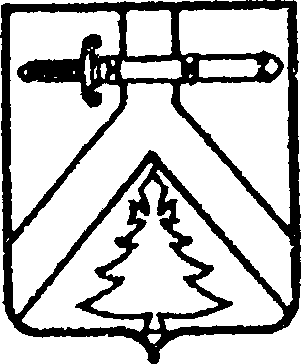 АЛЕКСЕЕВСКИЙ СЕЛЬСКИЙ СОВЕТ ДЕПУТАТОВКУРАГИНСКОГО РАЙОНА КРАСНОЯРСКОГО КРАЯ00.00.2018                                     с. Алексеевка                                Проект                                         Об избрании председателя Алексеевского сельского   Совета депутатов       В соответствии со статьей 21 Устава муниципального образования Алексеевского сельсовета Курагинского района Красноярского края Алексеевский сельский  Совет депутатов РЕШИЛ:     1. Избрать председателем Алексеевского сельского  Совета депутатов пятого созыва  _____________________________________________________     2.  2. Контроль за исполнением настоящего Решения оставляю за собой.     3. Опубликовать решение в газете «Алексеевские вести» и на «Официальном интернет-сайте администрации Алексеевского сельсовета» (Alekseevka.bdu.su).     4. Решение вступает в силу со дня, следующего за днем его официального опубликования.Заместитель председателяСовета депутатов                                                                               А.С. Лазарев  